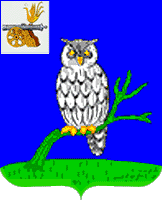 СЫЧЕВСКАЯ РАЙОННАЯ ДУМАРЕШЕНИЕот 25 ноября  2020 года                                                                                    №7 О проекте решения «Об утверждении плана социально-экономического развития муниципального образования «Сычевский район» Смоленской области на 2021 год»	                                                                                                                                               В соответствии со ст. 21 Устава муниципального образования «Сычевский район» Смоленской области (новая редакция), принятого Сычевской районной Думой 28.06.2005 года (решение №31) с последующими изменениями)Сычевская районная Дума решила:Утвердить проект плана социально-экономического развития муниципального образования «Сычевский район» Смоленской области на 2021 год.Настоящее решение вступает в силу со дня его официального опубликования в газете «Сычевский вести».Глава муниципального образования              Председатель Сычевской районной«Сычевский район» Смоленской области      Думы                        М.А.Лопухова                                Т.В.Никонорова                                                                              УТВЕРЖДЕНОРешением Сычевской районной Думы                                                                                      №7 от 25 ноября 2020 г.План социально-экономического развитиямуниципального образования «Сычевский район» на 2021 годН А И М Е Н О В А Н И Е П О К А З А Т Е Л Е ЙОценка2020 г.Прогноз2021 г.МАТЕРИАЛЬНОЕ ПРОИЗВОДСТВОМАТЕРИАЛЬНОЕ ПРОИЗВОДСТВОМАТЕРИАЛЬНОЕ ПРОИЗВОДСТВООбъем пpомышленной пpодукции (pабот,  услуг) в действующих  ценах, млн.руб.108,7116в  % к предыдущему году (индекс промышленного производства)102,7103Валовая пpодукция сельского хозяйстваво всех категоpиях хозяйств (в сопоставимых ценах), млн.руб.729,21092,8темпы роста (снижения), % в сопоставимых ценах99,4100,6Производство основных видов продукции АПК во всех категориях хозяйств:- зерно,  тонн5400063200темпы  pоста (снижения),  %68,4117,0картофель, тонн22832313темпы  pоста (снижения),  %71,9101,3- скот и птица (в жив. весе)   тонн254260темпы  pоста (снижения),  %80,3102,4- молоко тонн12941300темпы pоста (снижения), %107,8100,5ПОТРЕБИТЕЛЬСКИЙ РЫНОК ПОТРЕБИТЕЛЬСКИЙ РЫНОК ПОТРЕБИТЕЛЬСКИЙ РЫНОК Оборот розничной торговли, ( в действующих ценах), млн.руб.255,9209,6темпы роста (снижения), % (в сопоставимых ценах)101,5101,7ИНВЕСТИЦИИИНВЕСТИЦИИИНВЕСТИЦИИОбъем инвестиций в основной капитал за счет всех источников финансиpования, млн.руб.439,7472,6темпы pоста (снижения), % в сопоставимых ценах98,9101,2Ввод в действие жилых домов, тыс.кв.м.6,26,3ФИНАНСЫФИНАНСЫФИНАНСЫДОХОДЫмуниципального бюджета,   тыс. руб:659270,6338813,8Налог на доходы физических лиц 133282,553231,1Налог на имущество физических лиц 1550,03633,7Единый налог на вмененный доход2200,0550,0Прочие налоговые и неналоговые доходы30555,622386,7Итого собственных доходов167588,179801,5Безвозмездные перечисления491682,5259012,3РАСХОДЫмуниципального бюджета, тыс. руб.:673431,9343784,5Общегосударственные вопросы136487,370142,8Национальная экономика:88266,710549,3-сельское хозяйство5050- транспорт350350Жилищно-коммунальное хозяйство139462,620013,5Н А И М Е Н О В А Н И Е П О К А З А Т Е Л Е ЙОбразование196307,5180909,2- в т.ч. оплата труда  с начислениями144645,9145107,3Культура и  средства массовой информации57342,836736,1Расходы  муниципального бюджета на культуру, искусство и кинематографию57342,836736,1- в т.ч. оплата труда27523,327663,9 Физическая культура32286,96596,7Социальная политика и молодежная политика19076,018413,5Межбюджетные трансфертыДефицит-14161,3-4970,7СОЦИАЛЬНАЯ СФЕРАСОЦИАЛЬНАЯ СФЕРАСОЦИАЛЬНАЯ СФЕРАЧисленность населения, тыс. человек13,4513,4- городское8,38,25- сельское5,155,15Уровень безработицы,  %2,0 1,7Среднемесячная  заработная плата, руб.2621027180Число школ/число учащихся, в т.ч.10/115210/1155- средние2/9012/903- основные8/2518/251Детские сады (муниципальные)77Музеи11Клубы1414Библиотеки1818